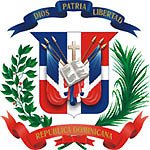 Instituto Superior de Formación Docente Salomé UreñaRectoríaINFORME DE INVESTIGACIÓNTítulo de la propuesta de investigación Nombre autoresResumen El resumen no debe exceder las 300 palabras. Debe contener los siguientes elementos: Introducción (el problema y su justificación), Objetivos, Método (cómo se resolvió), Resultados y Conclusiones (qué significa lo encontrado).Introducción (1 página)Revisión de la literatura (6 páginas)La pregunta clave que ha de iluminar la escritura del Marco teórico es: ¿Qué se sabe del problema de investigación planteado?Método (4 páginas)1. Enfoque metodológico 2. Variables 3. Muestra y muestreo 4. Instrumentos de obtención de información 5. Trabajo de campo 6. Análisis de datos Resultados (9 páginas)Discusión y Conclusiones (4 páginas)Bibliografía (3 páginas)Anexos